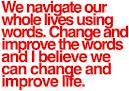 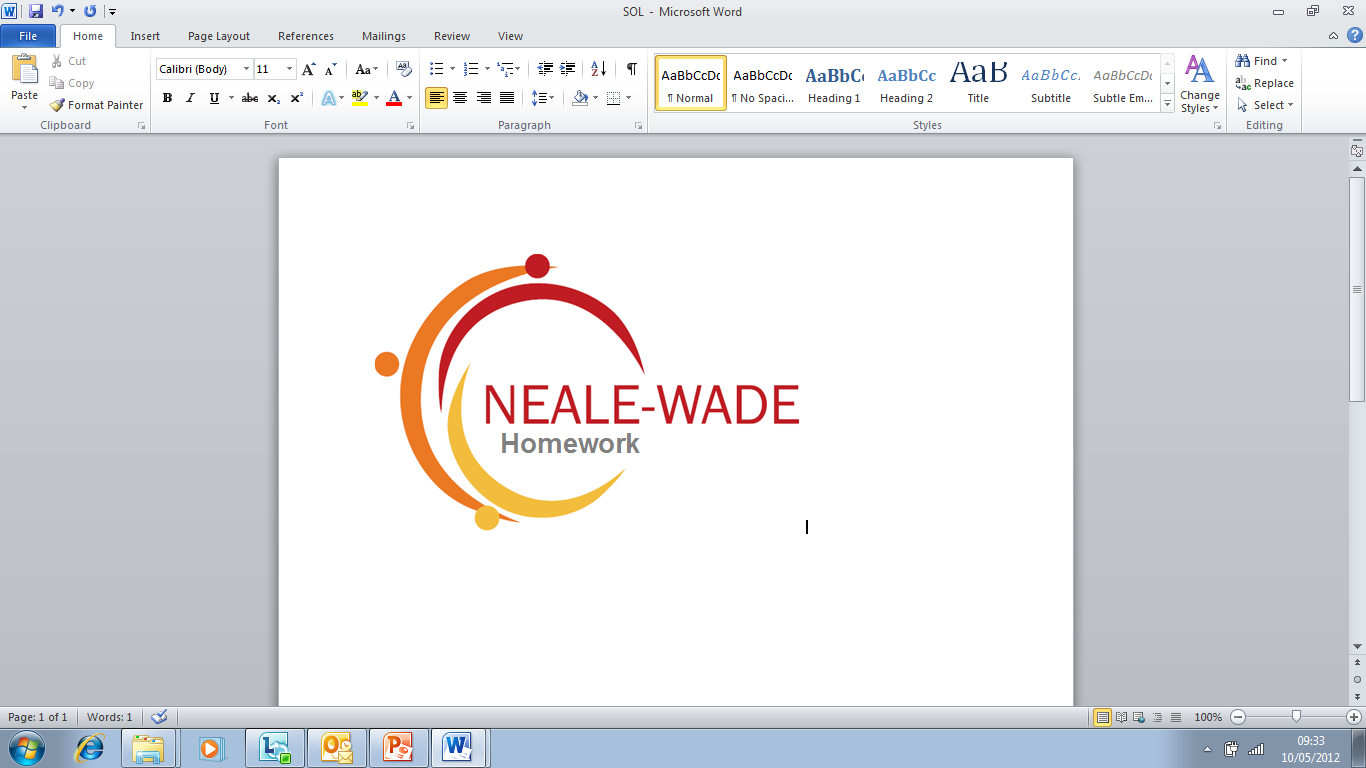 Year 8 Autumn Term 1Homework BookletUsing Ambitious Vocabulary and Writing Imaginative TextsName: __________________Teacher: _____________________Date of issue: _________________Date Due back in: ______________Week One - Keywords: Find definitions of these keywords; use a dictionary or go to www.freedictionary.com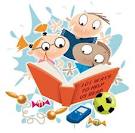 Week Two – defining and using ambitious vocabulary…Match the correct meaning to the correct word (draw lines on the sheet).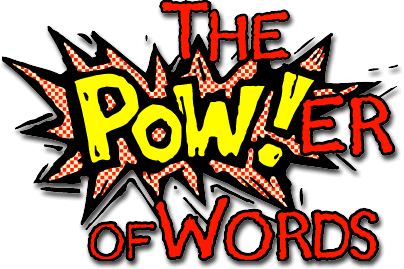 Week Three – defining and using ambitious vocabulary.Find the meaning of these words in a dictionary and write the definitions down: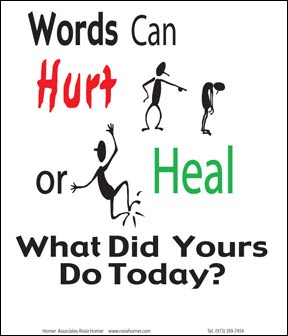 Week Four – defining and using ambitious vocabulary.Find a synonym (a different word with similar meaning) for each of these words: use the synonym facility on www.freedictionary.comWeek Five – defining and using ambitious vocabulary and writing imaginative texts.Produce a short description a countryside scene using these nouns (try to add interesting adjectives, adverbs and strong verbs and use formal, standard English with correct punctuation, grammar and spelling.)draketractorstilestreamhedgerowboulder________________________________________________________________________________________________________________________________________________________________________________________________________________________________________________________________________________________________________________________________________________________________________________________________________________________________________________________________________________________________________________________________________________________________________________________________________________________________________________________________________________________________________________________________________________________________________________________________________________________________________________________________________________________________________________________________________________________________________________________________Week Six– defining and using ambitious vocabulary and writing imaginative texts.Make up a funny story which uses all of these words or write a sentence containing each word. You can use informal English for this task:CaterwaulCovenantGroundlingOrientalOrchidThrombosisTumbrelTurmoil_____________________________________________________________________________________________________________________________________________________________________________________________________________________________________________________________________________________________________________________________________________________________________________________________________________________________________________________________________________________________________________________________________________________________________________________________________________________________________________________________________________________________________________________________________________________________________________________________________________________________________________________________________________Extension Activity - writing imaginative texts.Choose 8 ambitious words of your own (use a dictionary or a thesaurus or ask an adult to help you). Write the definition and put each one in a sentence.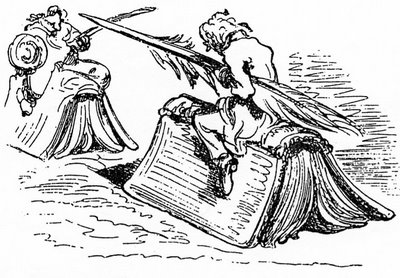 Extension Activity – Produce an article about something interesting going on at school and try to use varied and ambitious vocabulary. You must also use standard, formal English and correct punctuation, spelling and grammar.___________________________________________________________________________________________________________________________________________________________________________________________________________________________________________________________________________________________________________________________________________________________________________________________________________________________________________________________________________________________________________________________________________________________________________________________________________________________________________________________________________________________________________________________________________________________________________________________________________________________________________________________________________________________________________________________________________________________________________________________________________________________________________________________________________________________________________________________________________________________________________________________________________________________________________________________________________________________________________________________________________________________________________________________________________________________________________________________________________________________________________________________________________________________________________________________________________________________________________________________________________________________________________________________________________________________________________________________________________________________Parent’s LogEnglish Assessment What went well…?:Even better if…?:What I think…?GRADE:   EXCELLENT   GOOD   SATISFACTORY   POORTeacher Comment:ambitiousimaginativeconventionformalinformalsustainappropriateconsistentuncommonstructureonslaughta current of air, especially one intruding into an enclosed spacegnawinga plan suggested for acceptance; a proposal.draughta desire to harm others or to see others suffer; extreme ill will or spitepropositiona large stately tomb or a building housing such a tomb or several tombsperilousa violent attack.malicehaving or exhibiting ill will; wishing harm to others;mausoleumto bite, chew on, or erode with the teeth.malevolentdangerousmacabreprestigeloonextrovertbroachspatchcocktractclerihewAnnotateCowlDubiousDulcetItinerantSardonicSanctumCarcinogenAmbitious wordDefinitionSentenceWeekQuestions or commentsSignature